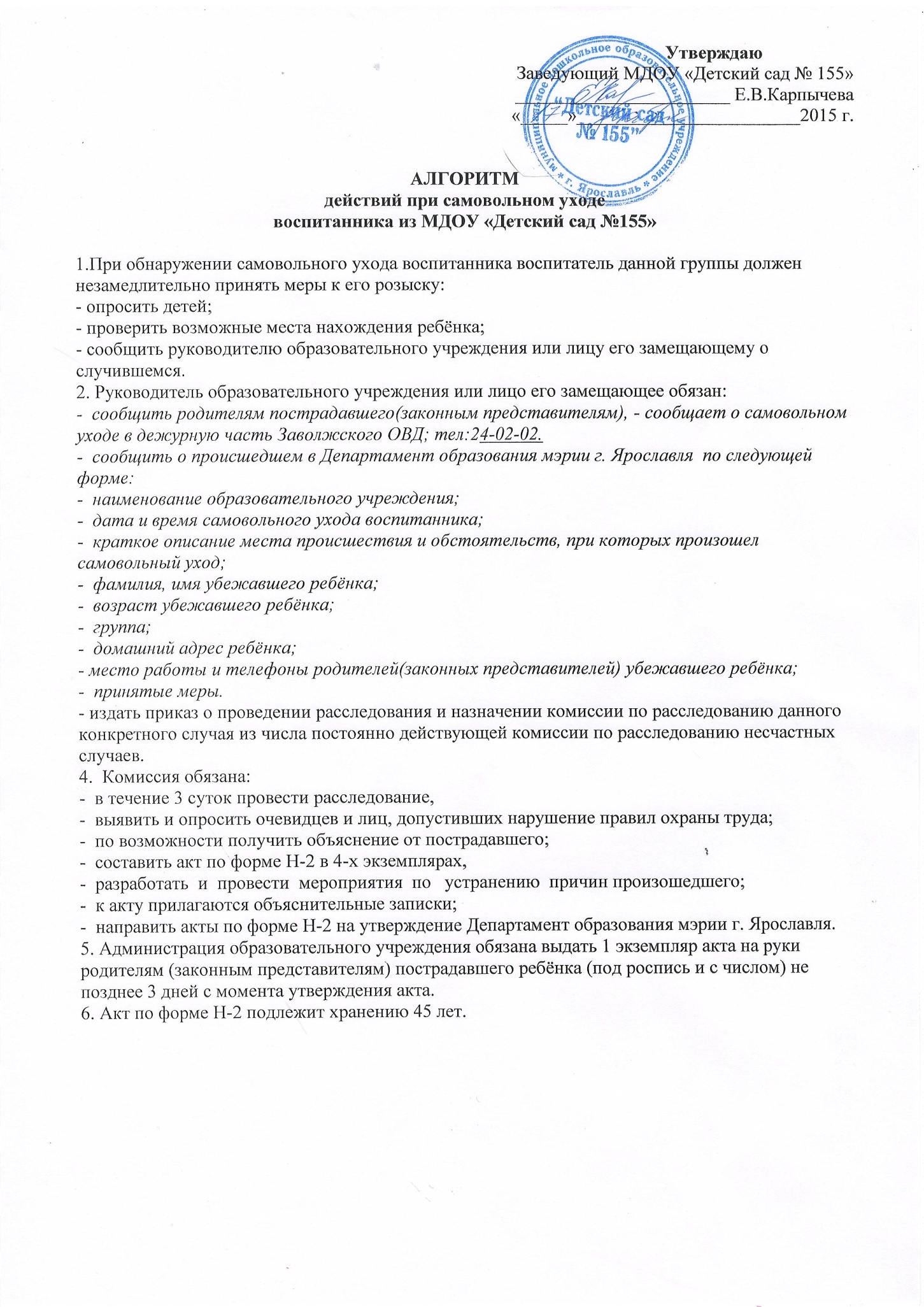 СХЕМА ДЕЙСТВИЙпри обнаружении самовольного ухода воспитанника (воспитанников)с территории МДОУ «Детский сад №155».